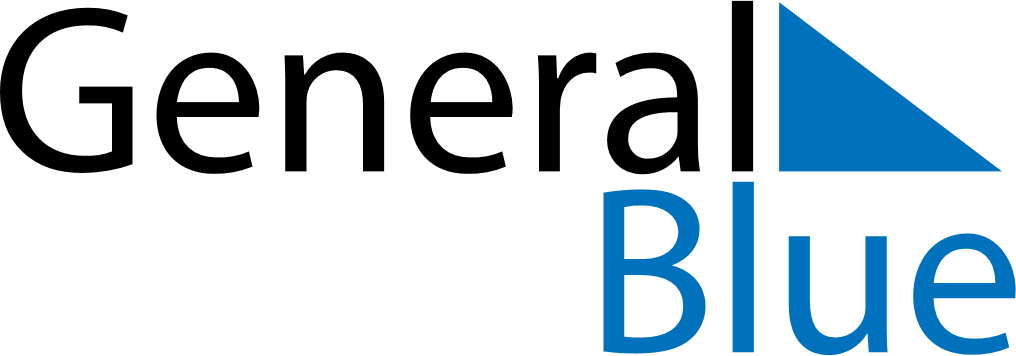 May 2027May 2027May 2027BoliviaBoliviaMONTUEWEDTHUFRISATSUN12Labour Day3456789101112131415161718192021222324252627282930Corpus Christi
Mother’s Day31